City Eye Surgeons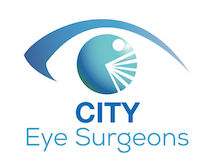 Unit G11/566 St Kilda RoadMelbourne VIC 3004P: 03 8080 1082F: 03 9978 9426E: info@cityeyesurgeons.com.auW: cityeyesurgeons.com.auPATIENT REGISTRATION FORMPATIENT DETAILS    Title:   Mr / Ms / Mrs/ Master / Miss / Dr                                                                                Gender:   Male / Female / OtherGiven Name: _______________________ Family Name: _______________________ Preferred Name: ___________________Date of Birth: ____ /____ /______  Address: _______________________________________________________________________________________________Suburb: __________________________________________________ Postcode: ________________ State: _______________Mobile: ______________________ Home: ______________________ E-mail: _______________________________________ACCOUNT DETAILSMedicare:  ☐☐☐☐☐☐☐☐☐☐ Ref Number: ☐ Expiry date: _____ /______Private Health Fund: _________________________ Membership Number: ________________________ Ref Number: ☐Concession Card (Please show reception if have one):  Healthcare / Pension / DVA / WorkCoverEMERGENCY CONTACTName: _____________________________ Phone: _____________________________ Relationship: ___________________USUAL GP (If you wish us send your report to)Name of Doctor: _____________________________________ Phone: ___________________________________________Address: _____________________________________________________________________________________________